Liebe TSV Kolleg(en)innen…dies ist die neue „Handzettelvorlage“ zur individuellen Nutzung aller TSV-Sparten. Unsere Informationsschreiben haben so einen guten Wiedererkennungswert.Der bisherige Flyer wurde überarbeitet,weil dort Sportabteilungen fehlten, oder noch „alte“ Abteilungen gelistet waren.Auf der Homepage steht die neue Vorlage als Download unter „TSV-Flyer-Vorlage“.Danke, und sportliche Grüßegez. Albert Evers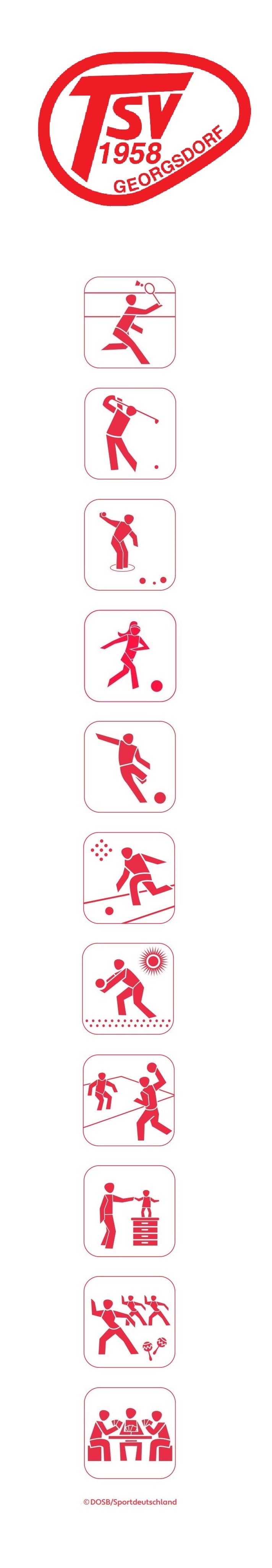 